Kalėjimų departamentoprie Lietuvos Respublikos teisingumo ministerijos ir jam pavaldžių įstaigų projektų valdymo tvarkos aprašo4 priedasKALĖJIMŲ DEPARTAMENTUI PAVALDŽIŲ ĮSTAIGŲ PROJEKTO INICIJAVIMO ETAPO PROCESO SRAUTO DIAGRAMA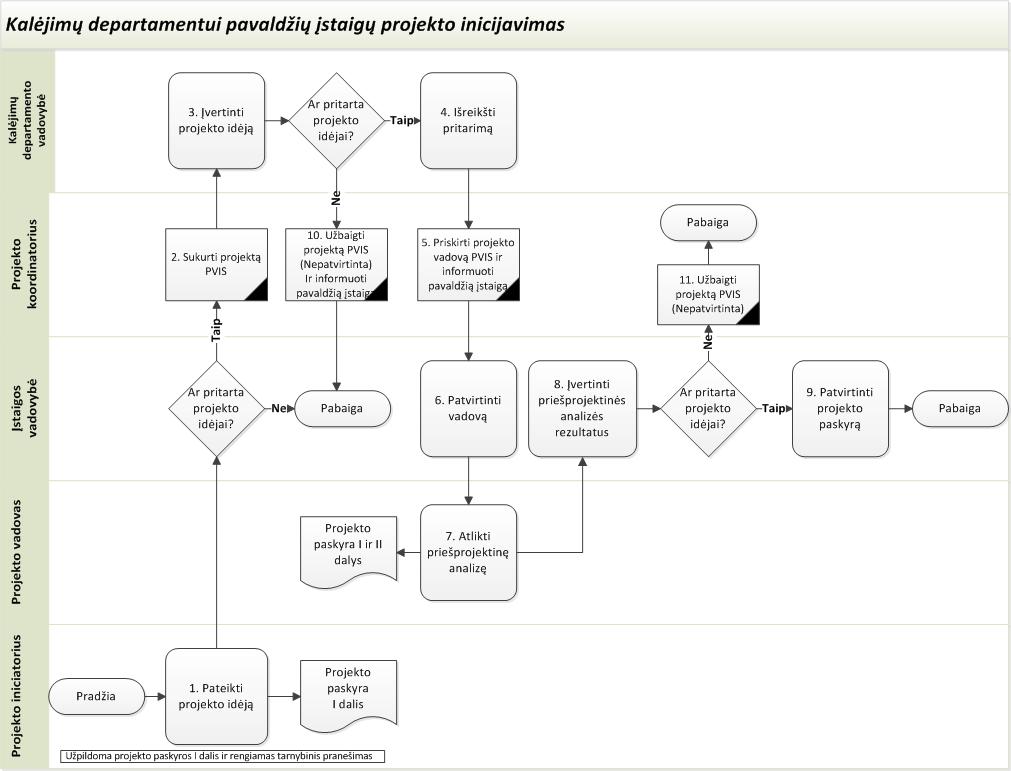 __________________________________